FORMULARZ ZGŁOSZENIOWY NA SZKOLENIE ORGANIZOWANE 
PRZEZ SPOŁECZNĄ AKADEMIĘ NAUK 
Z SIEDZIBĄ W ŁODZI, 
UL. SIENKIEWICZA 9, 90-113 ŁÓDŹData zgłoszenia
Imię i nazwisko
Adres zamieszkania
Tytuł/nazwa szkolenia
Data szkolenia
Opłata za szkolenie
Adres e-mail
Numer telefonu
Jestem studentem/słuchaczem SAN
tak           nieFaktura VAT
tak           nie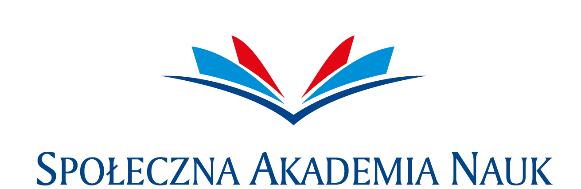 Informacje dodatkowe lub uwagi
Zapoznałem się z Regulaminem szkoleń otwartych 
i akceptuję jego postanowienia.Wyrażam zgodę na przesyłanie informacji handlowych, 
w tym w szczególności o nowych ofertach promocyjnych, produktach i usługach drogą elektroniczną pochodzących od Społeczna Akademia Nauk z siedzibą w Łodzi ul. Henryka Sienkiewicza 9, 90-113 Łódź, NIP: 7251056220, REGON: 470985279Oświadczam, że wyrażam zgodę na przetwarzanie moich danych osobowych, a także wizerunku, udostępnionych 
w złożonych przeze mnie dokumentach przez Społeczną Akademię Nauk z siedzibą w Łodzi, ul. Sienkiewicza 9, jako Administratora Danych Osobowych, dla potrzeb niezbędnych do realizacji procesu rekrutacji i kształcenia oraz przekazywanie moich danych osobowych innym podmiotom w celach realizacji procesu rekrutacji  i kształcenia, a także wypełnienia obowiązków informacyjnych, archiwizacyjnych i statystycznych, zgodnie 
z ustawą z dnia 10 maja 2018r.  o ochronie danych osobowych (Dz.U. 2019, poz. 1781). Oświadczam, że wyrażam zgodę na przetwarzanie moich danych osobowych, udostępnionych w złożonych przeze mnie dokumentach dla potrzeb kontaktu ze mną, w przypadku rezygnacji z procesu kształcenia lub niepodjęcia studiów zgodnie z ustawą z dnia 10 maja 2018r. o ochronie danych osobowych (Dz.U. 2019, poz. 1781).